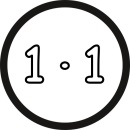 Name: _______________		Malaufgaben1.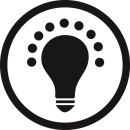 Wie kannst du anderen Kindern erklären, 
warum das Ergebnis von Tauschaufgaben immer gleich ist?Schreibe deinen Tipp auf!Mein Tipp:Mein Tipp: